04208《综合英语3》导学方案各位同学大家好，欢迎大家选修04208《综合英语3》这门课程，我是这门课程的导学老师，课程的导学方案如下，请同学们认真完成四门形考作业。导学方案分为五个步骤，请大家按照步骤完成四次形考任务。第一步：登陆国开学生平台。国开学生登录网址：http://student.ouchn.cn/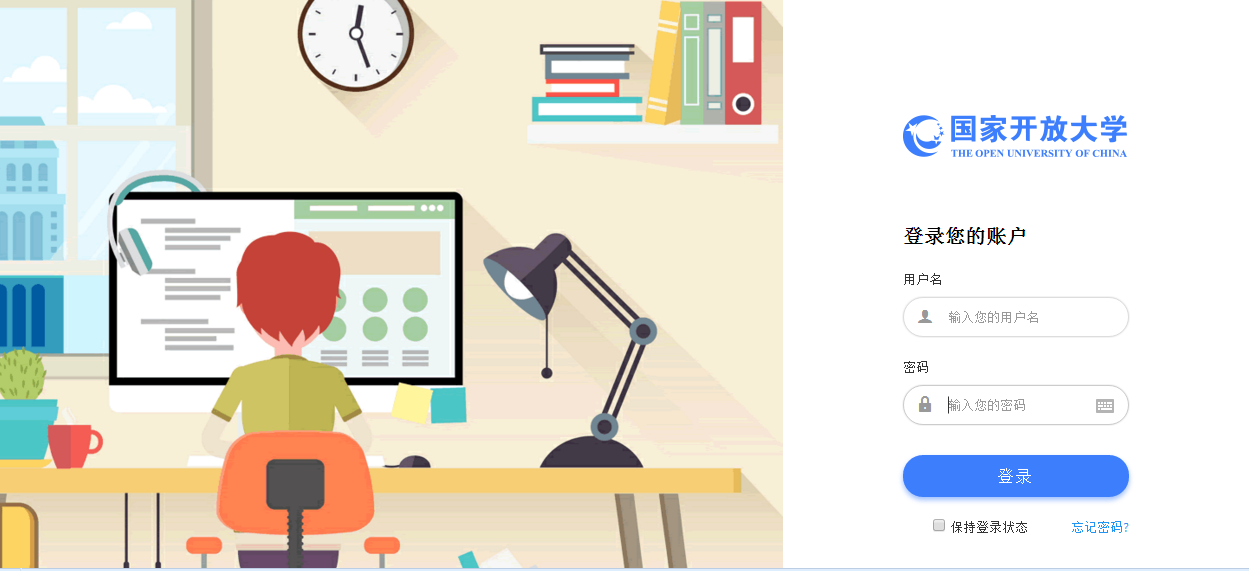 在这里输入自己的用户名密码。第二步：登录以后找到04208《综合英语3》这门课程第三步：打开这门课程进行学习。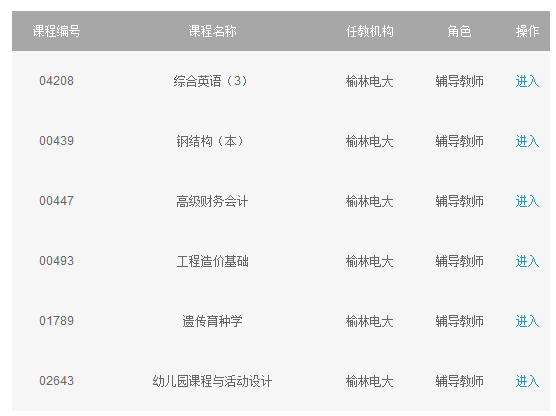 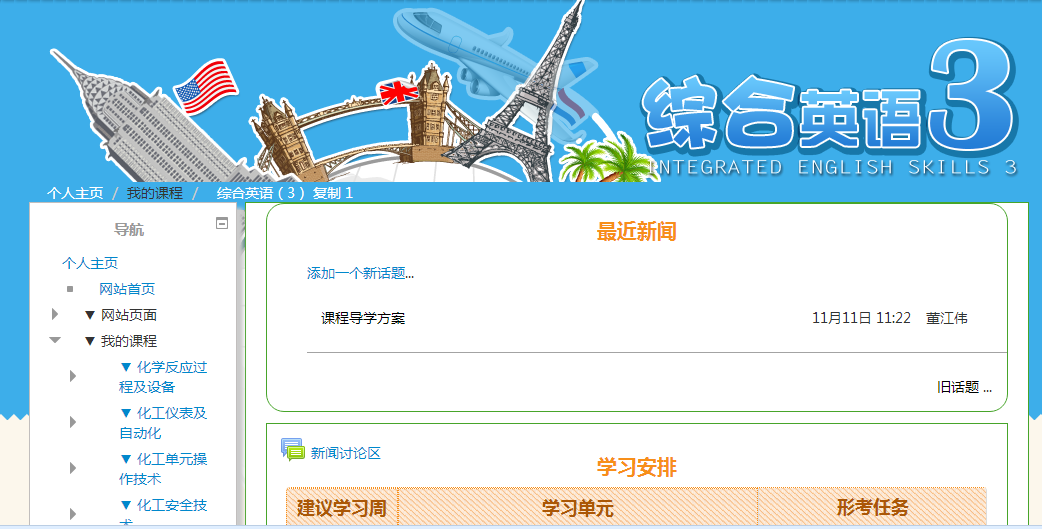 第四步：请同学们完成12次形考。形考答案老师也整理好了，请在榆林市电大导学助学栏目下载解答。 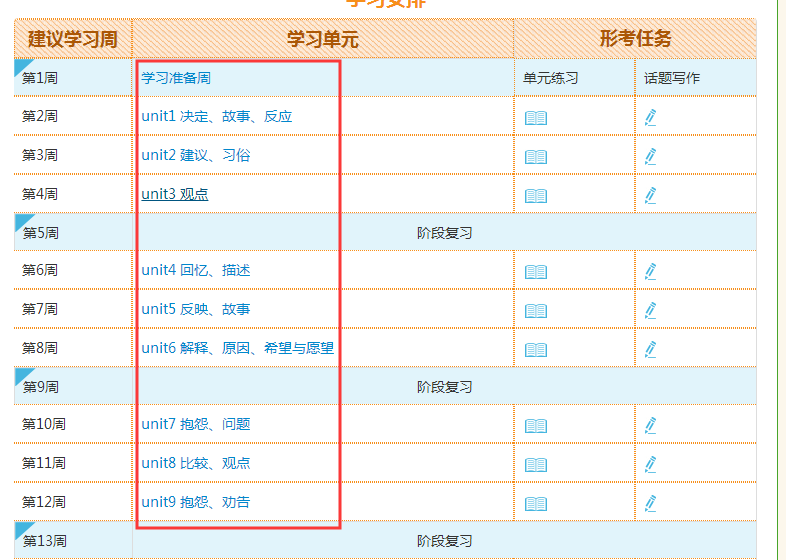 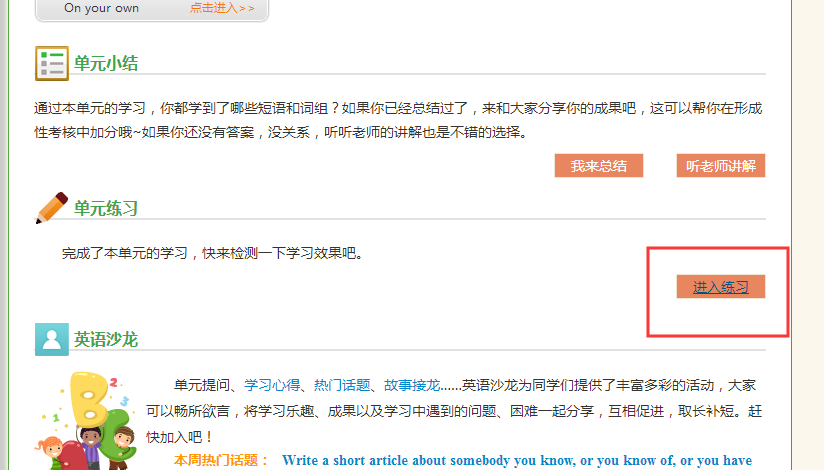 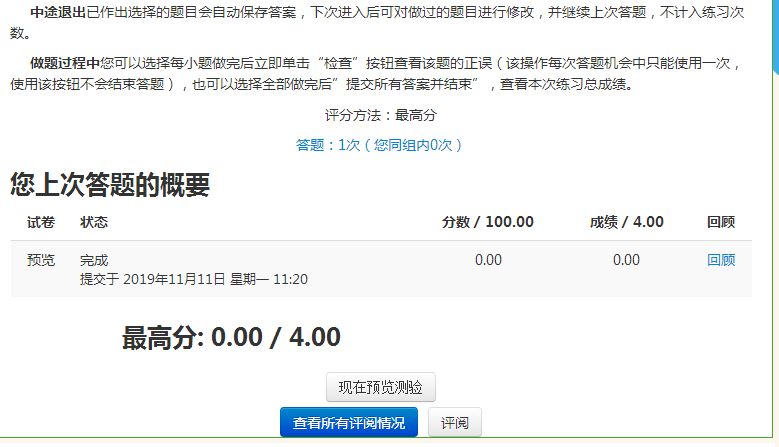 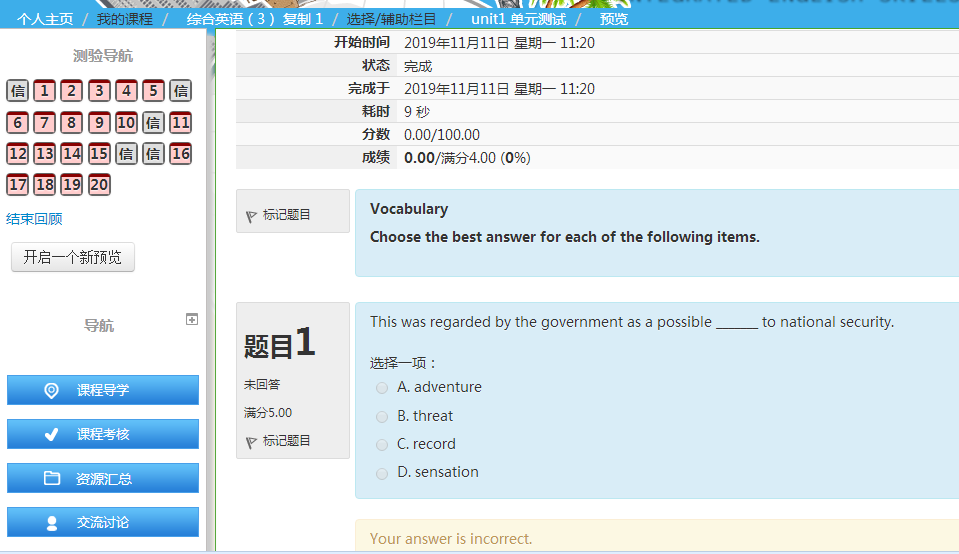 第五步：请大家有问题发帖提问。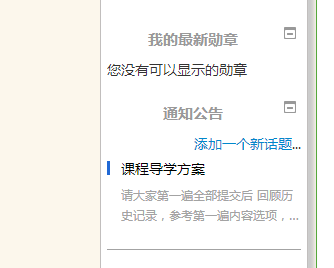 